SAVE THE DATETuesday August 9, 2016Orange County and Coastline APIC chapters present: 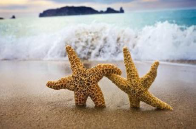  The 13th Annual Day at the Beach       7:00 am - 3:30 pm     	Hoag Memorial HospitalConference Center	One Hoag DriveNewport Beach, CA 92685Who Should Attend This is an educational program for professionals in Infection Prevention, Patient Safety, Quality, Risk Management, Employee Health, Public Health and Acute Care Registered Nurses. Registration Fees  Attendees: APIC member: $95, Non-member and at the door: $115 (includes 5 CEUs for RNs and 4 CEUs for CLSs)Includes: breakfast, lunch, and self-parking free with validation. Valet at your own expense. Vendor Fair: $400Bring your laptop / iPad to the Joint Venture Presentation slides will be available for download from the chapter website. Website to be available to attendees the day of the event and will remain posted for 30 days. Questions Attendee Registration: Patti Steger  email: patti.steger@hoag.orgVendor Registration: Claudia Skinner  email: claudia.skinner@stjoe.orgPoster Submissions: Kathleen Quan  email: katquan@uci.eduFinal brochure to follow         